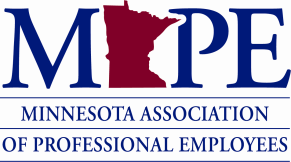 To:  		MAPE Local OfficersFrom: 		Paul Schweizer, MAPE Business ManagerRe: 	MAPE Regularly Scheduled Elections – Nominations Open February 10, 2020Date: 		February 7, 2020Dear local officers,Nominations open on February 10, 2020 for the MAPE 2020 statewide, regional, local, agency-specific and selected local special elections. Nominations close on April 10, 2020. The following positions are open for nomination:Jurisdiction		PositionStatewide 		Statewide PresidentStatewide 		Statewide TreasurerStatewide 		Three Organizing Council Positions 	Statewide		Two Political Council PositionsStatewide 		One Trustee PositionStatewide 		Meet & Confer ChairsRegion 		Regional Negotiations Team RepresentativesRegion		Regional Director – (Even-numbered regions only)Local			Delegates & Alternates for Delegate AssemblyLocal 			All Local Officer positions (Odd-numbered regions only)Local			Selected Local Officer positions in locals with vacanciesThe following documents are attached to this email:Official AnnouncementElection TimetableList of local special electionsList of active, statewide meet & confer committeesSample announcement template for you to personalize and send to your members.Additional election resources are available on the MAPE website: https://mape.org/resources/mape-documents/election-informationNew this year:Elections of meet & confer chairsCandidate forums required (statewide officer elections only)The Local President may make a temporary appointment to any vacant local officePlease take these steps now: Personalize and send out a notice to your members.Appoint an elections committee.Appoint a nominations committee.Please feel free to contact Mike Landers, Elections Committee Chair, mikel7_8@msn.com , Sierra Plunkett, splunkett@mape.org or 651-287-8763, or me with any questions.Thank you,Paul Schweizerpschweizer@mape.org651-287-9671MAPE Business Managercc:	MAPE Board of DirectorsMAPE Staff	MAPE Elections Committee